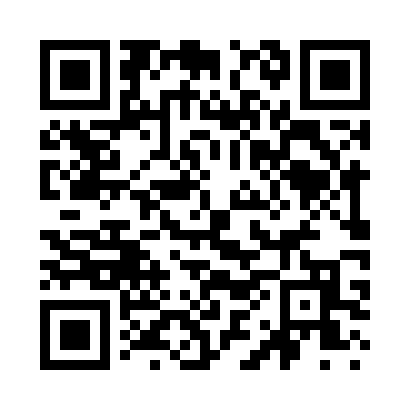 Prayer times for Stratton, Colorado, USAMon 1 Jul 2024 - Wed 31 Jul 2024High Latitude Method: Angle Based RulePrayer Calculation Method: Islamic Society of North AmericaAsar Calculation Method: ShafiPrayer times provided by https://www.salahtimes.comDateDayFajrSunriseDhuhrAsrMaghribIsha1Mon3:535:2812:544:518:219:562Tue3:545:2812:554:528:219:553Wed3:545:2912:554:528:219:554Thu3:555:2912:554:528:209:555Fri3:565:3012:554:528:209:546Sat3:575:3112:554:528:209:547Sun3:575:3112:564:528:209:538Mon3:585:3212:564:528:199:539Tue3:595:3312:564:528:199:5210Wed4:005:3312:564:528:189:5111Thu4:015:3412:564:528:189:5112Fri4:025:3512:564:528:179:5013Sat4:035:3512:564:528:179:4914Sun4:045:3612:564:528:169:4815Mon4:055:3712:574:528:169:4716Tue4:065:3812:574:528:159:4617Wed4:075:3812:574:528:159:4618Thu4:085:3912:574:528:149:4519Fri4:105:4012:574:528:139:4420Sat4:115:4112:574:528:139:4221Sun4:125:4212:574:528:129:4122Mon4:135:4212:574:518:119:4023Tue4:145:4312:574:518:109:3924Wed4:155:4412:574:518:099:3825Thu4:175:4512:574:518:099:3726Fri4:185:4612:574:518:089:3627Sat4:195:4712:574:518:079:3428Sun4:205:4812:574:508:069:3329Mon4:215:4812:574:508:059:3230Tue4:235:4912:574:508:049:3031Wed4:245:5012:574:498:039:29